Agenda - BFA Committee meeting				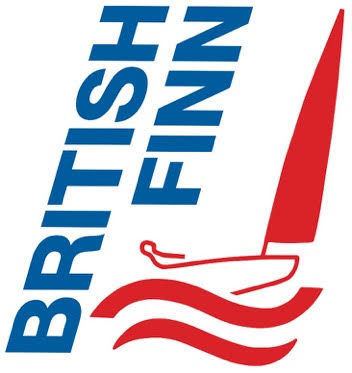 Date:Thursday 03  January 2019Thursday 03  January 2019Thursday 03  January 2019Thursday 03  January 2019Location:The Lair, WarsashThe Lair, WarsashTime:19:00 – 22:0019:00 – 22:00Invited to attend:Invited to attend:John Heyes, Richard Phillips, Martin Hughes, Rory Barnes, Robert Deaves, Peter Vinton, Ray NewJohn Heyes, Richard Phillips, Martin Hughes, Rory Barnes, Robert Deaves, Peter Vinton, Ray NewJohn Heyes, Richard Phillips, Martin Hughes, Rory Barnes, Robert Deaves, Peter Vinton, Ray NewAttendees:Attendees:John Heyes, Richard Phillips, Martin Hughes, Ray New, Rory Barnes, Peter VintonJohn Heyes, Richard Phillips, Martin Hughes, Ray New, Rory Barnes, Peter VintonJohn Heyes, Richard Phillips, Martin Hughes, Ray New, Rory Barnes, Peter VintonAgenda itemAgenda itemAgenda itemAgenda itemMatters arisingJH to write Editorial on boat registrationsW/S ranking events for BFA events – agreed we should get WS recognition for our events. MH to follow up.Membership– RP to send annual email to Hon Members asking them if they are still sailing to complete a membership form if not we will continue to send newsletters. All donenew certificate in PDF to be sent to all with PSN by RP.Non-payers will get an email in March reminding them to pay or we will not maintain their memberships. RPIFA response to questions – the IFA have not responded to the questions Sponsorship – GAC Pindar want to do more in kind rather than give us cash – discuss if Pindar can provide transport for Silver Cup. JH to meet with potential new sponsor in March Making best use of other Finn related stands JH to update the 2015 dinghy show leaflet.RN asked for the dates to be amended 1E of last minutes to 2024Matters arisingJH to write Editorial on boat registrationsW/S ranking events for BFA events – agreed we should get WS recognition for our events. MH to follow up.Membership– RP to send annual email to Hon Members asking them if they are still sailing to complete a membership form if not we will continue to send newsletters. All donenew certificate in PDF to be sent to all with PSN by RP.Non-payers will get an email in March reminding them to pay or we will not maintain their memberships. RPIFA response to questions – the IFA have not responded to the questions Sponsorship – GAC Pindar want to do more in kind rather than give us cash – discuss if Pindar can provide transport for Silver Cup. JH to meet with potential new sponsor in March Making best use of other Finn related stands JH to update the 2015 dinghy show leaflet.RN asked for the dates to be amended 1E of last minutes to 2024Matters arisingJH to write Editorial on boat registrationsW/S ranking events for BFA events – agreed we should get WS recognition for our events. MH to follow up.Membership– RP to send annual email to Hon Members asking them if they are still sailing to complete a membership form if not we will continue to send newsletters. All donenew certificate in PDF to be sent to all with PSN by RP.Non-payers will get an email in March reminding them to pay or we will not maintain their memberships. RPIFA response to questions – the IFA have not responded to the questions Sponsorship – GAC Pindar want to do more in kind rather than give us cash – discuss if Pindar can provide transport for Silver Cup. JH to meet with potential new sponsor in March Making best use of other Finn related stands JH to update the 2015 dinghy show leaflet.RN asked for the dates to be amended 1E of last minutes to 2024Matters arisingJH to write Editorial on boat registrationsW/S ranking events for BFA events – agreed we should get WS recognition for our events. MH to follow up.Membership– RP to send annual email to Hon Members asking them if they are still sailing to complete a membership form if not we will continue to send newsletters. All donenew certificate in PDF to be sent to all with PSN by RP.Non-payers will get an email in March reminding them to pay or we will not maintain their memberships. RPIFA response to questions – the IFA have not responded to the questions Sponsorship – GAC Pindar want to do more in kind rather than give us cash – discuss if Pindar can provide transport for Silver Cup. JH to meet with potential new sponsor in March Making best use of other Finn related stands JH to update the 2015 dinghy show leaflet.RN asked for the dates to be amended 1E of last minutes to 2024Status of British Finn sailing in relation to the impact of the Olympic decision. What do we need to do now? Impact of Brexit on fees to IFA? What will the IFA continue to do for us?IFA do not appear to have official plan B yet – but work has been done to establish a wider world event. IFA cannot confirm status of Silver Cup in 2021 when all Olympic events disappear.Overall position for the Finn is still not confirmed – some aspects of the offshore class mean change is still possibly likely.BFA aim must be to maintain an U23 fleetPossible that Finn class can still provide the tactical aspects of sailing then add a bigger boat programme for offshore and keelboat rigs.Brexit – now pay IFA fees into UK account as told by Corrine in August paid £3500 into IFA UK account.We can expect some sort of registration possibly in addition to the SSR  - Rory to investigateJames Hadden keen to continue to offer training using the U23 sailors. JH to email club links to organise coaching events based on £30 per head – Harwich, Christchurch, MRSC.Status of British Finn sailing in relation to the impact of the Olympic decision. What do we need to do now? Impact of Brexit on fees to IFA? What will the IFA continue to do for us?IFA do not appear to have official plan B yet – but work has been done to establish a wider world event. IFA cannot confirm status of Silver Cup in 2021 when all Olympic events disappear.Overall position for the Finn is still not confirmed – some aspects of the offshore class mean change is still possibly likely.BFA aim must be to maintain an U23 fleetPossible that Finn class can still provide the tactical aspects of sailing then add a bigger boat programme for offshore and keelboat rigs.Brexit – now pay IFA fees into UK account as told by Corrine in August paid £3500 into IFA UK account.We can expect some sort of registration possibly in addition to the SSR  - Rory to investigateJames Hadden keen to continue to offer training using the U23 sailors. JH to email club links to organise coaching events based on £30 per head – Harwich, Christchurch, MRSC.Status of British Finn sailing in relation to the impact of the Olympic decision. What do we need to do now? Impact of Brexit on fees to IFA? What will the IFA continue to do for us?IFA do not appear to have official plan B yet – but work has been done to establish a wider world event. IFA cannot confirm status of Silver Cup in 2021 when all Olympic events disappear.Overall position for the Finn is still not confirmed – some aspects of the offshore class mean change is still possibly likely.BFA aim must be to maintain an U23 fleetPossible that Finn class can still provide the tactical aspects of sailing then add a bigger boat programme for offshore and keelboat rigs.Brexit – now pay IFA fees into UK account as told by Corrine in August paid £3500 into IFA UK account.We can expect some sort of registration possibly in addition to the SSR  - Rory to investigateJames Hadden keen to continue to offer training using the U23 sailors. JH to email club links to organise coaching events based on £30 per head – Harwich, Christchurch, MRSC.Status of British Finn sailing in relation to the impact of the Olympic decision. What do we need to do now? Impact of Brexit on fees to IFA? What will the IFA continue to do for us?IFA do not appear to have official plan B yet – but work has been done to establish a wider world event. IFA cannot confirm status of Silver Cup in 2021 when all Olympic events disappear.Overall position for the Finn is still not confirmed – some aspects of the offshore class mean change is still possibly likely.BFA aim must be to maintain an U23 fleetPossible that Finn class can still provide the tactical aspects of sailing then add a bigger boat programme for offshore and keelboat rigs.Brexit – now pay IFA fees into UK account as told by Corrine in August paid £3500 into IFA UK account.We can expect some sort of registration possibly in addition to the SSR  - Rory to investigateJames Hadden keen to continue to offer training using the U23 sailors. JH to email club links to organise coaching events based on £30 per head – Harwich, Christchurch, MRSC.ChairmanPump magazine – next one end of Jan 2019, May and September.JH and RN to set up a meeting with GAC Pindar in January to confirm continued support.ChairmanPump magazine – next one end of Jan 2019, May and September.JH and RN to set up a meeting with GAC Pindar in January to confirm continued support.ChairmanPump magazine – next one end of Jan 2019, May and September.JH and RN to set up a meeting with GAC Pindar in January to confirm continued support.ChairmanPump magazine – next one end of Jan 2019, May and September.JH and RN to set up a meeting with GAC Pindar in January to confirm continued support.SecretaryEvents guidance – MH to send copy to RN and JH for publication on WebsiteProgramme 2019 – increase visibility of the Finn and promote other organised events to showcase the Finn by tagging onto other events. Awaiting confirmation of Highcliffe event for 28/29 Sept.French Nationals now 1-7 July on French/Spanish border, but will return to normal timings for next year. Nationals 2019 - Entry fee, related to the venue, £75.00 before end April then £100 all later entries.Discussed Europe’s participating at Nationals – not for the nationals but other events Travellers trophy – guidance for Age groups and classics was agreedNationals 2020 – Hayling Island SCNationals 2021 – Weymouth Sailing Academy at £25 per boat per dayRP to confirm with the manufacturer of the perpetual prizesSecretaryEvents guidance – MH to send copy to RN and JH for publication on WebsiteProgramme 2019 – increase visibility of the Finn and promote other organised events to showcase the Finn by tagging onto other events. Awaiting confirmation of Highcliffe event for 28/29 Sept.French Nationals now 1-7 July on French/Spanish border, but will return to normal timings for next year. Nationals 2019 - Entry fee, related to the venue, £75.00 before end April then £100 all later entries.Discussed Europe’s participating at Nationals – not for the nationals but other events Travellers trophy – guidance for Age groups and classics was agreedNationals 2020 – Hayling Island SCNationals 2021 – Weymouth Sailing Academy at £25 per boat per dayRP to confirm with the manufacturer of the perpetual prizesSecretaryEvents guidance – MH to send copy to RN and JH for publication on WebsiteProgramme 2019 – increase visibility of the Finn and promote other organised events to showcase the Finn by tagging onto other events. Awaiting confirmation of Highcliffe event for 28/29 Sept.French Nationals now 1-7 July on French/Spanish border, but will return to normal timings for next year. Nationals 2019 - Entry fee, related to the venue, £75.00 before end April then £100 all later entries.Discussed Europe’s participating at Nationals – not for the nationals but other events Travellers trophy – guidance for Age groups and classics was agreedNationals 2020 – Hayling Island SCNationals 2021 – Weymouth Sailing Academy at £25 per boat per dayRP to confirm with the manufacturer of the perpetual prizesSecretaryEvents guidance – MH to send copy to RN and JH for publication on WebsiteProgramme 2019 – increase visibility of the Finn and promote other organised events to showcase the Finn by tagging onto other events. Awaiting confirmation of Highcliffe event for 28/29 Sept.French Nationals now 1-7 July on French/Spanish border, but will return to normal timings for next year. Nationals 2019 - Entry fee, related to the venue, £75.00 before end April then £100 all later entries.Discussed Europe’s participating at Nationals – not for the nationals but other events Travellers trophy – guidance for Age groups and classics was agreedNationals 2020 – Hayling Island SCNationals 2021 – Weymouth Sailing Academy at £25 per boat per dayRP to confirm with the manufacturer of the perpetual prizesU23 programme for 2019 Squad is now 3 sailors  – newly modified coaching programme for 2019 agreed with James Hadden and squad – each sailor will pay £2200 and will confirm £1000 from GAC Pindar and £1000 from BFA. Sailors who have dropped out the programme can be eligible to return to the programme on discussion with the BFA Committee.Steve Hales has offered to help U23 sailors to engage with competitive Offshore sailors on the ‘Big-Boat’ programme. SH and RN looking for opportunities for sailors to get them involved. The purpose of this is to help individuals become more rounded sailors.RN and SH will work this through for this year and see how sailors and owners respond.U23 programme for 2019 Squad is now 3 sailors  – newly modified coaching programme for 2019 agreed with James Hadden and squad – each sailor will pay £2200 and will confirm £1000 from GAC Pindar and £1000 from BFA. Sailors who have dropped out the programme can be eligible to return to the programme on discussion with the BFA Committee.Steve Hales has offered to help U23 sailors to engage with competitive Offshore sailors on the ‘Big-Boat’ programme. SH and RN looking for opportunities for sailors to get them involved. The purpose of this is to help individuals become more rounded sailors.RN and SH will work this through for this year and see how sailors and owners respond.U23 programme for 2019 Squad is now 3 sailors  – newly modified coaching programme for 2019 agreed with James Hadden and squad – each sailor will pay £2200 and will confirm £1000 from GAC Pindar and £1000 from BFA. Sailors who have dropped out the programme can be eligible to return to the programme on discussion with the BFA Committee.Steve Hales has offered to help U23 sailors to engage with competitive Offshore sailors on the ‘Big-Boat’ programme. SH and RN looking for opportunities for sailors to get them involved. The purpose of this is to help individuals become more rounded sailors.RN and SH will work this through for this year and see how sailors and owners respond.U23 programme for 2019 Squad is now 3 sailors  – newly modified coaching programme for 2019 agreed with James Hadden and squad – each sailor will pay £2200 and will confirm £1000 from GAC Pindar and £1000 from BFA. Sailors who have dropped out the programme can be eligible to return to the programme on discussion with the BFA Committee.Steve Hales has offered to help U23 sailors to engage with competitive Offshore sailors on the ‘Big-Boat’ programme. SH and RN looking for opportunities for sailors to get them involved. The purpose of this is to help individuals become more rounded sailors.RN and SH will work this through for this year and see how sailors and owners respond.Treasurer Finance is healthyNeed to check if accounts need to be audited.About to pay RYA invoice and Webcollect.Treasurer Finance is healthyNeed to check if accounts need to be audited.About to pay RYA invoice and Webcollect.Treasurer Finance is healthyNeed to check if accounts need to be audited.About to pay RYA invoice and Webcollect.Treasurer Finance is healthyNeed to check if accounts need to be audited.About to pay RYA invoice and Webcollect.Membership Secretary Membership is all ready to go – RP to provide JH with note to go into PumpRP to email guidance to JH to go on websitePrivacy policy needs to go onto websitePSN’s still working well. Membership Secretary Membership is all ready to go – RP to provide JH with note to go into PumpRP to email guidance to JH to go on websitePrivacy policy needs to go onto websitePSN’s still working well. Membership Secretary Membership is all ready to go – RP to provide JH with note to go into PumpRP to email guidance to JH to go on websitePrivacy policy needs to go onto websitePSN’s still working well. Membership Secretary Membership is all ready to go – RP to provide JH with note to go into PumpRP to email guidance to JH to go on websitePrivacy policy needs to go onto websitePSN’s still working well. Classic FinnsClassic Travellers trophyPV to put information on CVRDA website to draw members to our events.Classic FinnsClassic Travellers trophyPV to put information on CVRDA website to draw members to our events.Classic FinnsClassic Travellers trophyPV to put information on CVRDA website to draw members to our events.Classic FinnsClassic Travellers trophyPV to put information on CVRDA website to draw members to our events.World Masters - Skovoshed Entries now open Hotels are expensive. Camping looks like the best bet. World Masters - Skovoshed Entries now open Hotels are expensive. Camping looks like the best bet. World Masters - Skovoshed Entries now open Hotels are expensive. Camping looks like the best bet. World Masters - Skovoshed Entries now open Hotels are expensive. Camping looks like the best bet. AOBEvents onto WebCollect  as soon as finalisedPV to update classic sailors and CVRDA website with eventsC2C to be used for results for TT.Next meeting 18:00 - 02 May  - John’s House – SO31 9GTAOBEvents onto WebCollect  as soon as finalisedPV to update classic sailors and CVRDA website with eventsC2C to be used for results for TT.Next meeting 18:00 - 02 May  - John’s House – SO31 9GTAOBEvents onto WebCollect  as soon as finalisedPV to update classic sailors and CVRDA website with eventsC2C to be used for results for TT.Next meeting 18:00 - 02 May  - John’s House – SO31 9GTAOBEvents onto WebCollect  as soon as finalisedPV to update classic sailors and CVRDA website with eventsC2C to be used for results for TT.Next meeting 18:00 - 02 May  - John’s House – SO31 9GT